教育部國民及學前教育署106年度全國高級中等學校教師生命教育研習 實施計畫壹、依據一、教育部103年3月3日臺教學(三)字第1030027799號函訂頒「教育部生命教育推動方案」。二、教育部國民及學前教育署(以下簡稱國教署)103年11月13日臺教國署字第1030129216號函「推動高級中等以下學校生命教育實施計畫」。三、教育部國教署104年3月9日臺教國署字第1040025358號函「104年度生命教育資源中心實施計畫」。貳、辦理單位一、主辦單位：教育部國民及學前教育署(以下簡稱國教署)。二、承辦單位：國教署生命教育資源中心(國立陽明高級中學)。三、協辦單位：中原大學科學與人文教育發展中心。參、參加人員：全國各公私立高級中等學校推動或授課與生命教育有關之校長、主任、組長、教師等1至2名。肆、活動日期、地點及期程表一、活動日期：民國106年10月12日(星期四)。二、地點：中原大學-商學講堂(商學院1F，桃園市中壢區中北路200號)三、課程表：如附件一。伍、報名日期與方式一、報名日期：自即日起至9/30(六)，名額200人，額滿為止。二、報名方式：線上報名https://goo.gl/nZGRqS       (此次報名僅提供google表單線上報名，請勿於全國教師進修網內報名)   三、此次活動於桃園高鐵站及中壢車站備有接駁車(報名時填寫)，請善加利用。四、如有任何相關疑義，請逕洽國立陽明高中胡小姐，聯絡電話：(03)3672706轉714。陸、參加人員請准予公差假辦理，差旅費用由各學校相關經費項下支應。柒、本實施計畫奉教育部國教署核定後實施，修正時亦同。※備註：1、環保愛地球，敬請自備環保杯及環保餐具。2、與會資料現場發放。3、桃園高鐵站接駁車:5號出口，9:10準時出發至中原大學   台鐵中壢車站(後站)接駁車: 9:20準時出發至中原大學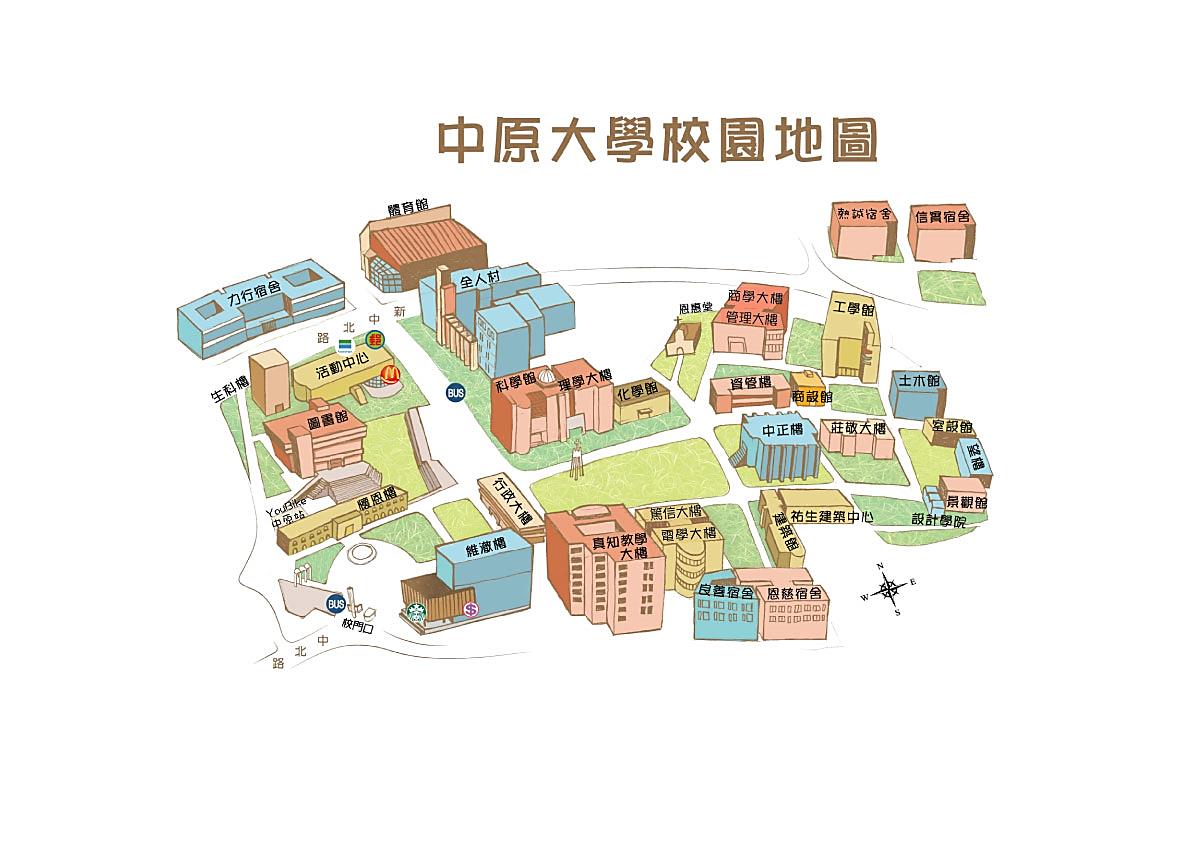 中原大學地址:桃園市中壢區中北路200號研習地點:商學大樓1F-商學講堂用餐地點:真知教學大樓5F教育部國教署106年度全國教師生命教育研習 課程表教育部國教署106年度全國教師生命教育研習 課程表教育部國教署106年度全國教師生命教育研習 課程表教育部國教署106年度全國教師生命教育研習 課程表教育部國教署106年度全國教師生命教育研習 課程表時間:106年10月12日(星期四)時間:106年10月12日(星期四)時間:106年10月12日(星期四)時間:106年10月12日(星期四)時間:106年10月12日(星期四)時間分鐘行程主講人地點09:30|10:0030報到陽明高中 工作團隊中原大學商學大樓1F-商學講堂10:00|10:2020始業式教育部國教署長官國立陽明高中 游文聰校長中原大學 張光正校長中原大學商學大樓1F-商學講堂10:20|10:5030中原大學生命教育實例分享中原大學校牧室高欣欣 主任中原大學商學大樓1F-商學講堂10:50|11:0010休息時間休息時間休息時間11:00|11:5050動物生命教育應用與資源關懷生命協會湯宜之  秘書長 中原大學商學大樓1F-商學講堂11:50|13:2090                       午餐時間                       午餐時間中原大學真知教學大樓5F13:20|14:5090十二年國教生命教育核心素養國立臺灣大學 哲學系王榮麟 教授中原大學商學大樓1F-商學講堂14:50|15:1020休息時間休息時間休息時間15:10|16:4090生命教育的教學實務生命教育輔導團錢永鎮 委員中原大學商學大樓1F-商學講堂16:40|17:0020綜合座談&閉幕式教育部國教署長官國立陽明高中 游文聰校長中原大學 張光正校長中原大學商學大樓1F-商學講堂